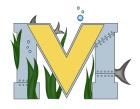 			PROJECT #1 PROPOSALName(s):  Brianna MullinTeam Name: Green Team Part A:  Project Ideas& ObjectivesIdeas: Button Maker Make pins 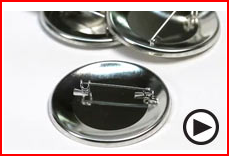  Key Chains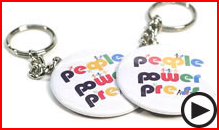 button bracelets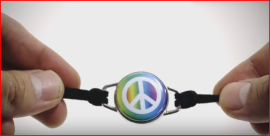  Try to get the pins to light up or blink or light up.find a way to make the pins glow in the dark (maybe if I paint the design with glow in the dark paint it will glow in the dark) invisible led ink that work with black light(If I can if a led ink pen I could draw or write a cool message or a cool drawing that will glow with a black light)Create designs that will make people aware of the environment and will make them want to help the environment.Part B:  Electronic Resources (Make sure hyperlinks are active!)http://thebuttonguy.net/videos.htmlhttps://www.youtube.com/watch?v=PTWpVxlPnLIhttps://www.youtube.com/watch?v=QRCiCs6BwyU&hl=en&fs=1&rel=0&autoplay=1https://www.youtube.com/watch?v=-yuxvXEw9Go&hl=en&fs=1&rel=0&autoplay=1https://www.youtube.com/watch?v=Ze5uc8-MWkohttps://www.youtube.com/watch?v=JlUtQt0fVbMPart C:  Materials & DesignsThings I need for a regular pin:              Shells                                                                   Mylar                                                                   pin back                                                                 design   Things I need for a button bracelet:                                                                                                                                                                                                                                                                                                                                                                                                                                                                                                                                                                       Shells MylarFlat backmagnetic bracelet base (try to 3d print the base then add a magnet afterwards)design Things I need for a key chain:shell Mylarkey chain slot backkey chaindesignMaterials for blinking/light up pinMetal craft punchFlashing LED assembly 